MODELO DE ESTIMATIVA ELÉTRICA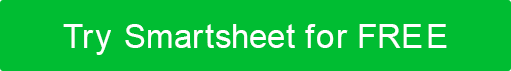 SEU LOGOTIPOSEU LOGOTIPOSEU LOGOTIPOESTIMATIVA ELÉTRICAESTIMATIVA ELÉTRICAESTIMATIVA ELÉTRICANome da empresaLOCALIZAÇÃO DO LOCAL DE TRABALHO DATA DA ESTIMATIVARua Principal 123Rua Principal 123Suíte 456Suíte 456INÍCIO DO TRABALHOFIM DO TRABALHOHamilton, OH 44416Hamilton, OH 44416(321) 456-7890ID de estimativaID do CLIENTEEndereço eletrônicoCLIENTEMATERIALQtyPREÇO UNITÁRIOTOTALATTN: Nome / DepartamentoNova fiaçãoNome da empresaNovos Switches/Recipientes (120v)Rua Principal 123Novos Recipientes (220v)Suíte 456Switches de 3 vias, tomadas GFCIHamilton, OH 44416Luminárias do teto de pequenos/med(321) 456-7890Grandes luminárias/ventiladores de tetoEndereço eletrônicoRecipientes exteriores/interruptoresLuminárias exterioresDESCRIÇÃO DO TRABALHORecipiente exterior + fiação (220v)  Instale a nova caixa do painel de serviçoInstale novos disjuntores no painelInstale a caixa de disjuntor exterior de 220vConduíteCaixas de outlet/gangues, etc.Hardware do fio/porcas/parafusos/etc. MATERIAIS TOTAIS ESTIMADOS MATERIAIS TOTAIS ESTIMADOS MATERIAIS TOTAIS ESTIMADOSTERMOS E CONDIÇÕESTRABALHOHORASTAXATOTALTrabalho ásperoNova fiaçãoNovos Switches/Recipientes (120v)Novos Recipientes (220v)Switches de 3 vias, tomadas GFCILuminárias do teto de pequenos/medGrandes luminárias/ventiladores de tetoRecipientes exteriores/interruptoresLuminárias exterioresRecipiente exterior + fiação (220v)  Instale a nova caixa do painel de serviçoInstale novos disjuntores no painelInstale a caixa de disjuntor exterior de 220vTRABALHO TOTAL ESTIMADOTRABALHO TOTAL ESTIMADOTRABALHO TOTAL ESTIMADO SUBTOTAL SUBTOTAL SUBTOTALOBRIGADOdigite o valor total  DESCONTOdigite o valor total  DESCONTOdigite o valor total  DESCONTOPara perguntas sobre esta estimativa, entre em contatoDESCONTO SEM SUBTOTALDESCONTO SEM SUBTOTALDESCONTO SEM SUBTOTALPara perguntas sobre esta estimativa, entre em contatodigite taxa de imposto percentualdigite taxa de imposto percentualdigite taxa de imposto percentualNomeIMPOSTO TOTALIMPOSTO TOTALIMPOSTO TOTAL(321) 456-7890ASSINATURA AUTORIZADATRANSPORTE/MANUSEIOTRANSPORTE/MANUSEIOEndereço eletrônicoOUTROwww.yourwebaddress.comTOTAL ESTIMADOTOTAL ESTIMADODISCLAIMERQuaisquer artigos, modelos ou informações fornecidas pelo Smartsheet no site são apenas para referência. Embora nos esforcemos para manter as informações atualizadas e corretas, não fazemos representações ou garantias de qualquer tipo, expressas ou implícitas, sobre a completude, precisão, confiabilidade, adequação ou disponibilidade em relação ao site ou às informações, artigos, modelos ou gráficos relacionados contidos no site. Qualquer dependência que você colocar em tais informações é, portanto, estritamente por sua conta e risco.